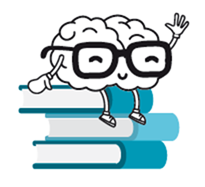 ISHODI AKTIVNOSTI Primjenjuje račun s vektorima:Prepoznaje, opisuje i rabi elemente vektora.Računa s vektorima (zbraja, oduzima i množi skalarom) i prikazuje ih u ravnini i u koordinatnome sustavu.Određuje duljinu vektora, računa skalarni umnožak vektora i primjenjuje ga za uvjet okomitosti vektora.Primjenjuje svojstva vektora u problemskim zadatcima.Rastavlja vektore koristeći se linearnom kombinacijom vektora (računski ili grafički).OPIS AKTIVNOSTIUčenici rješavaju zadatke koje odabire predmetni nastavnik, a nakon rješavanja zadataka ispunjavaju listu za procjenu.procijeni i označi s x vrijede li sljedeće tvrdnje  za račun s vektorimaUVIJEKPONEKAD PNIKADskalarni umnožak dvaju vektora je realan brojkolinearni vektori zatvaraju kut od 0°skalarni umnožak okomitih vektora je 0skalarni umnožak suprotnih vektora je pozitivan realan brojzbroj dvaju vektora jednakih duljina dvostruko je dulji vektormnoženjem realnog broja i vektora dobijemo realan brojzbroj suprotnih vektora jednak je nul-vektoruskalarni umnožak suprotnih vektora jednak je 0